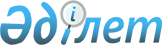 "Ақмая ауылдық округінің 2019-2021 жылдарға арналған бюджеті туралы" Шиелі аудандық мәслихатының 2018 жылғы 28 желтоқсандағы №34/11 шешіміне өзгерістер енгізу туралы
					
			Мерзімі біткен
			
			
		
					Қызылорда облысы Шиелі аудандық мәслихатының 2019 жылғы 9 тамыздағы № 42/5 шешімі. Қызылорда облысының Әділет департаментінде 2019 жылғы 13 тамызда № 6873 болып тіркелді. Мерзімі біткендіктен қолданыс тоқтатылды
      "Қазақстан Республикасының Бюджет кодексі" Қазақстан Республикасы кодексінің 2008 жылғы 4 желтоқсандағы 9-1 бабының және "Қазақстан Республикасындағы жергілікті мемлекеттік басқару және өзін-өзі басқару туралы" Қазақстан Республикасының 2001 жылғы 23 қаңтардағы Заңының 6-бабының 1-тармағының 1) тармақшасына сәйкес Шиелі аудандық мәслихаты ШЕШІМ ҚАБЫЛДАДЫ:
      1. "Ақмая ауылдық округінің 2019-2021 жылдарға арналған бюджеті туралы" Шиелі аудандық мәслихатының 2018 жылғы 28 желтоқсандағы №34/11 шешіміне (нормативтік құқықтық актілерді мемлекеттік тіркеу Тізілімінде 6616 нөмірімен тіркелген, Қазақстан Республикасының нормативтік құқықтық актілерінің электрондық түрдегі эталондық бақылау банкінде 2019 жылы 15 қаңтарда жарияланған) мынадай өзгерістер енгізілсін:
      1-тармақ жаңа редакцияда жазылсын:
      "1. Ақмая ауылдық округінің 2019-2021 жылдарға арналған бюджеті 1, 2 және 3- қосымшаларға сәйкес, оның ішінде 2019 жылға мынадай көлемдерде бекітілсін:
      1) кірістер – 40 381мың теңге, оның ішінде:
      салықтық түсімдер – 2 734 мың теңге;
      трансферттер түсімі – 37 647 мың теңге;
      2) шығындар – 41 594 мың теңге;
      3) таза бюджеттік кредиттеу - 0;
      бюджеттік кредиттер - 0;
      бюджеттік кредиттерді өтеу - 0;
      4) қаржы активтерімен жасалатын операциялар бойынша сальдо - 0; 
      қаржы активтерін сатып алу - 0;
      мемлекеттің қаржы активтерін сатудан түсетін түсімдер - 0;
      5) бюджет тапшылығы (профициті) - -1 213 мың теңге;
      6) бюджет тапшылығын қаржыландыру (профицитті пайдалану) - 1 213 мың теңге;
      қарыздар түсімі - 0; 
      қарыздарды өтеу - 0;
      бюджет қаражаттарының пайдаланылатын қалдықтары - 1 213 мың теңге;";
      аталған шешімнің 1-қосымшасы осы шешімнің қосымшасына сәйкес жаңа редакцияда жазылсын.
      2. Осы шешім 2019 жылғы 1 қаңтардан бастап қолданысқа енгізіледі және ресми жариялауға жатады. Ақмая ауылдық округінің 2019 жылға арналған бюджеті
					© 2012. Қазақстан Республикасы Әділет министрлігінің «Қазақстан Республикасының Заңнама және құқықтық ақпарат институты» ШЖҚ РМК
				
      Шиелі аудандық мәслихатсессиясының төрағасы: 

Н. Әмір

      Шиелі аудандық мәслихат хатшысы: 

Б.Сыздық
Шиелі аудандық мәслихатының2019 жылғы "09" тамыздағы №42/5 шешімінеқосымшаШиелі аудандық мәслихаттың2018 жылғы "28" желтоқсандағы №34/11 шешіміне1-қосымша
Санаты 
Санаты 
Санаты 
Санаты 
Сомасы, мың теңге
Сыныбы 
Сыныбы 
Сыныбы 
Сомасы, мың теңге
Кіші сыныбы 
Кіші сыныбы 
Сомасы, мың теңге
Атауы
Сомасы, мың теңге
1. Кірістер 
40381
1
Салықтық түсімдер
2734
01
Табыс салығы
445
2
Жеке табыс салығы
445
04
Меншікке салынатын салықтар
2289
1
Мүлікке салынатын салықтар
52
3
Жер салығы
178
4
Көлік кұралдарына салынатын салық
2059
4
Трансферттер түсімі
37647
02
Мемлекеттiк басқарудың жоғары тұрған органдарынан түсетiн трансферттер
37647
3
Аудандардың (облыстық маңызы бар қаланың) бюджетінен трансферттер
37647
Функционалдық топ 
Функционалдық топ 
Функционалдық топ 
Функционалдық топ 
Бюджеттік бағдарламалардың әкiмшiсi
Бюджеттік бағдарламалардың әкiмшiсi
Бюджеттік бағдарламалардың әкiмшiсi
Бағдарлама
Бағдарлама
Атауы
2. Шығындар
41594
01
Жалпы сипаттағы мемлекеттiк қызметтер
18954
124
Аудандық маңызы бар қала, ауыл, кент, ауылдық округ әкімінің аппараты
18954
001
Аудандық маңызы бар қала, ауыл, кент, ауылдық округ әкімінің қызметін қамтамасыз ету жөніндегі қызметтер
18483
06
Әлеуметтiк көмек және әлеуметтiк қамсыздандыру
1944
124
Аудандық маңызы бар қала, ауыл, кент, ауылдық округ әкімінің аппараты
1944
003
Мұқтаж азаматтарға үйде әлеуметтік көмек көрсету
1944
07
Тұрғын үй - коммуналдық шаруашылық
6002
124
Аудандық маңызы бар қала, ауыл, кент, ауылдық округ әкімінің аппараты
6202
008
Елді мекендердегі көшелерді жарықтандыру
4002
011
Елді мекендерді абаттандыру мен көгалдандыру
2200
08
Мәдениет, спорт, туризм және ақпараттық кеңістiк
11494
124
Аудандық маңызы бар қала, ауыл, кент, ауылдық округ әкімінің аппараты
11494
006
Жергілікті деңгейде мәдени-демалыс жұмысын қолдау
11494
109
Өзге де
3000
124
Аудандағы аудан әкімі аппараты, аудандық маңызы бар қала, ауыл, ауылдық округ
3000
040
"Өңірлерді дамыту" бағдарламасы шеңберінде өңірлердің экономикалық дамуына жәрдемдесу бойынша шараларды іске асыру
3000
3. Таза бюджеттік кредит беру
0
4. Қаржы активтерімен жасалатын операциялар бойынша сальдо
0
5. Бюджет тапшылығы (профициті)
-1213
6. Бюджет тапшылығын қаржыландыру (профицитті пайдалану)
1213
 7
Қарыздар түсімі
0
 16
Қарыздарды өтеу
0
8
Бюджет қаражатының пайдаланылатын қалдықтары
1213
1
Бюджет қаражатының қалдықтары
1213
Бюджет қаражатының бос қалдықтары
1213